РОССИЙСКАЯ ФЕДЕРАЦИЯСОВЕТ ДЕПУТАТОВ СЕЛЬСКОГО ПОСЕЛЕНИЯХВОРОСТЯНСКИЙ СЕЛЬСОВЕТДобринского муниципального района Липецкой области      37- cессия VI созываР Е Ш Е Н И Е25.10.2023                         ж/д ст. Хворостянка                                №150- рсО внесении изменений в  бюджет сельского поселения Хворостянский сельсовет Добринского муниципального района Липецкой области Российской Федерации на 2023 год и на плановый период 2024 и 2025 годов       Рассмотрев представленный администрацией сельского поселения Хворостянский сельсовет проект решения «О внесении изменений в бюджет сельского поселения Хворостянский сельсовет Добринского муниципального района Липецкой области Российской Федерации на 2023 год и на плановый период 2024 и 2025 годов», руководствуясь Положением «О бюджетном процессе в сельском поселении Хворостянский сельсовет Добринского муниципального района Липецкой области», учитывая рекомендации постоянных комиссий, Совет депутатов сельского поселения Хворостянский сельсоветРЕШИЛ:     1.Принять изменения в бюджет сельского поселения Хворостянский сельсовет Добринского муниципального района Липецкой области Российской Федерации на 2023 год и на плановый период 2024 и 2025 годов, (принятый решением Совета депутатов сельского поселения Хворостянский сельсовет № 108-рс от 21.12.2022г.)( изменения прилагаются)      2.Направить указанный нормативно-правовой акт главе сельского поселения для подписания и официального обнародования.     3.Настоящее решение вступает в силу со дня его официального обнародования.Председатель Совета депутатов   сельского поселения  Хворостянский сельсовет                                                              С.И. Шарова                          Приняты 	 Решением Совета депутатов сельского поселения Хворостянский сельсоветДобринского муниципального районаЛипецкой области Российской Федерации № 150- рс от 25.10.2023 г.ИЗМЕНЕНИЯв бюджет сельского поселения Хворостянский сельсовет Добринского муниципального района Липецкой области Российской Федерации на  2023 год и на плановый период 2024 и 2025 годов           Внести в бюджет сельского поселения Хворостянский сельсовет Добринского муниципального района Липецкой области Российской Федерации на  2023 год и на плановый период 2024 и 2025 годов, принятый  решением Совета депутатов сельского поселения Хворостянский сельсовет  от 21.12.2022 года № 108 (с внесенными изменениями решениями Совета депутатов сельского поселения Хворостянский сельсовет от: 09.03.2023 г. № 126-рс; 12.04.2023г. № 131-рс; 24.05.2023г. № 135-рс; 26.07.2023г. № 142-рс; 12.09.2023г. № 149-рс) следующие изменения:1. В статье 1:- подпункт 1 в пункте 1 изложить в следующей редакции «2) общий объем доходов бюджета сельского поселения в сумме 8 071 328,06 рублей, в том числе безвозмездные поступления в сумме 5 098 228,06 рублей;»- подпункт 2 в пункте 1 изложить в следующей редакции «2) общий объем расходов бюджета сельского поселения в сумме 8 231 328,06 рублей;»2. В статье 2:- пункт 2 изложить в следующей редакции: «2. Утвердить объем безвозмездных поступлений в доходы бюджета сельского поселения на 2023 год в сумме 5 098 228,06 рублей, на 2024 год в сумме 2 563 396,14 рублей, на 2025 год в сумме 2 298 347,38 рублей.»- пункт 3 изложить в следующей редакции: «3. Утвердить объем межбюджетных трансфертов, предусмотренных к получению из областного бюджета на 2023 год в сумме 4 300 669,06 рублей,   на 2024  год в сумме 2 563 396,14 рублей и на 2025 год в сумме 2 298 347,38 рублей согласно приложению 2 к настоящему решению.»  3. Статью 6 дополнить пунктом 6 следующего содержания: «6. Повысить с 01 октября 2023 года в 1,055 раза размеры должностных окладов и окладов за классный чин лиц, замещающих должности муниципальной службы сельского поселения, принятые Решением Совета депутатов сельского поселения Хворостянский сельсовет Добринского муниципального района Липецкой области от 03 декабря 2019 года  № 214-рс «О Положении «О денежном содержании и социальных гарантиях лиц замещающих должности муниципальной службы администрации сельского поселения Хворостянский сельсовет Добринского муниципального района».         Повысить с 01 октября 2023 года в 1,055 раза размеры ежемесячного денежного вознаграждения выборных должностных лиц сельского поселения, принятые Решением Совета депутатов сельского поселения Хворостянский сельсовет Добринского муниципального района Липецкой области от 16 января 2023 года № 116-рс «О социальных гарантиях выборных должностных лиц сельского поселения Хворостянский сельсовет Добринского муниципального района Липецкой области».         Установить, что при индексации должностных окладов и окладов за классный чин лиц, замещающих должности муниципальной службы сельского поселения, ежемесячного денежного вознаграждения выборных должностных лиц сельского поселения, их размеры, а также размеры надбавок за выслугу лет, особые условия муниципальной службы, за работу со сведениями, составляющими государственную тайну, ежемесячного денежного поощрения лиц, замещающих должности муниципальной службы сельского поселения, размеры ежемесячного денежного поощрения выборных должностных лиц сельского поселения, осуществляющих свои полномочия на постоянной основе, подлежат округлению до целого рубля в сторону увеличения.» 4. Приложения 1,4,5,6,7 изложить в новой редакции (прилагаются).Глава сельского поселенияХворостянский сельсовет	     В.Г. Курилов	Приложение № 1к бюджету сельского поселенияХворостянский сельсовет Добринского муниципального района Липецкой области Российской Федерации на 2023 год и плановый период 2024 и 2025 годовОБЪЕМ ПЛАНОВЫХ НАЗНАЧЕНИЙ БЮДЖЕТА СЕЛЬСКОГО ПОСЕЛЕНИЯ  ПО ВИДАМ ДОХОДОВНА 2023 ГОД И НА ПЛАНОВЫЙ ПЕРИОД 2024 и 2025 ГОДОВПриложение № 2к бюджету сельского поселенияХворостянский сельсовет Добринского муниципального района Липецкой области Российской Федерации на 2023 год и плановый период 2024 и 2025 годов                                                                                                            ОБЪЕМ МЕЖБЮДЖЕТНЫХ ТРАНСФЕРТОВ, ПРЕДУСМОТРЕННЫХ К ПОЛУЧЕНИЮ ИЗ ОБЛАСТНОГО БЮДЖЕТА НА 2023 ГОД И НА ПЛАНОВЫЙ ПЕРИОД 2024 И 2025 ГОДОВ							руб.	Приложение №4к бюджету сельского поселенияХворостянский сельсовет Добринского муниципального района Липецкой области Российской Федерации на 2022 год и плановый период 2023 и 2024 годовРАСПРЕДЕЛЕНИЕ БЮДЖЕТНЫХ АССИГНОВАНИЙ СЕЛЬСКОГО ПОСЕЛЕНИЯ ПО РАЗДЕЛАМ И ПОДРАЗДЕЛАМ КЛАССИФИКАЦИИ РАСХОДОВ БЮДЖЕТОВ РОССИЙСКОЙ ФЕДЕРАЦИИ НА 2023 ГОД И НА ПЛАНОВЫЙ ПЕРИОД 2024 И 2025 ГОДОВ							руб.		Приложение № 5к бюджету сельского поселенияХворостянский сельсовет Добринского муниципального района Липецкой области Российской Федерации на 2023 год и плановый период 2024 и 2025 годовВЕДОМСТВЕННАЯ   СТРУКТУРАРАСХОДОВ БЮДЖЕТА СЕЛЬСКОГО ПОСЕЛЕНИЯ НА 2023 ГОД И НА ПЛАНОВЫЙ ПЕРИОД 2024 И 2025 ГОДОВ																			  руб.Приложение № 6к бюджету сельского поселенияХворостянский сельсовет Добринского муниципального района Липецкой области Российской Федерации на 2023 год и плановый период 2024 и 2025 годовРАСПРЕДЕЛЕНИЕ РАСХОДОВ БЮДЖЕТА СЕЛЬСКОГО ПОСЕЛЕНИЯ ПО РАЗДЕЛАМ, ПОДРАЗДЕЛАМ, ЦЕЛЕВЫМ СТАТЬЯМ (МУНИЦИПАЛЬНЫМ ПРОГРАММАМ И НЕПРОГРАММНЫМ НАПРАВЛЕНИЯМ ДЕЯТЕЛЬНОСТИ), ГРУППАМ ВИДОВ РАСХОДОВ КЛАССИФИКАЦИИ РАСХОДОВ БЮДЖЕТОВ РОССИЙСКОЙ ФЕДЕРАЦИИ НА 2023 ГОД И НА ПЛАНОВЫЙ ПЕРИОД 2024 И 2025 ГОДОВ		  руб.Приложение № 7к бюджету сельского поселенияХворостянский сельсовет Добринского муниципального района Липецкой области Российской Федерации на 2023 год и плановый период 2024 и 2025 годовРАСПРЕДЕЛЕНИЕ БЮДЖЕТНЫХ АССИГНОВАНИЙ ПО ЦЕЛЕВЫМ СТАТЬЯМ (МУНИЦИПАЛЬНЫМ ПРОГРАММАМ СЕЛЬСКОГО ПОСЕЛЕНИЯ И НЕПРОГРАММНЫМ НАПРАВЛЕНИЯМ ДЕЯТЕЛЬНОСТИ), ГРУППАМ ВИДОВ РАСХОДОВ, РАЗДЕЛАМ, ПОДРАЗДЕЛАМ КЛАССИФИКАЦИИ РАСХОДОВ БЮДЖЕТОВ РОССИЙСКОЙ ФЕДЕРАЦИИ НА 2023 ГОД И НА ПЛАНОВЫЙ ПЕРИОД 2024 И 2025 ГОДОВ руб.( руб.)Код бюджетной классификацииНаименование доходов                           2023 год                           2024 год                           2025 годНалоговые доходы2 951 200,003 032 500,003 122 600,000001 01 02000 01 0000 110Налог на доходы с физических лиц510 000,00545 500,00578 000,000001 05 01000 00 0000 110Налог, взимаемый в связи с применением упрощенной системы налогообложения1 660 000,001 700 000,001 750 000,000001 06 01000 00 0000 110Налог на имущество с физических лиц131 200,00132 000,00134 600,000001 06 06000 00 0000 110Земельный налог650 000,00655 000,00660 000,00Неналоговые доходы21 900,0021 900,0021 900,000001 11 05025 10 0000 120Доходы, получаемые в виде арендной платы, а также средства от продажи права на заключение договоров аренды за земли, находящиеся в собственности сельских поселений (за исключением земельных участков муниципальных бюджетных и автономных учреждений)21 900,0021 900,0021 900,000001 00 00000 00 0000 000Налоговые и неналоговые доходы, всего2 973 100,003 054 400,003 144 500,000002 00 00000 00 0000 000Безвозмездные поступления5 098 228,062 563 396,142 298 347,38ВСЕГО ДОХОДОВ8 071 328,065 617 796,145 442 847,38Наименование2023 год2024 год2025 годДотации бюджетам сельских поселе ний на выравнивание бюджетной обеспеченности из бюджета субъекта Российской Федерации2 902 000,002 434 988,002 165 422,00Дотации бюджетам сельских поселений на поддержку мер по обеспечению сбалансированности бюджетов1 275 164,000,000,00Субсидии на реализацию мероприятий по совершенствованию муниципального управления10 205,0610 208,14 10 225,38Субвенции бюджетам сельских поселений на осуществление первичного воинского учета органами местного самоуправления поселений, муниципальных и городских округов113 300,00118 200,00122 700,00ВСЕГО4 300 669,062 563 396,142 298 347,38НаименованиеРазделПодраздел2023 год2024 год 2025 годВсего8 231 328,065 617 796,145 442 847,38Общегосударственные вопросы01003 847 619,063 564 520,143 450 018,38Функционирование высшего должностного  лица субъекта Российской Федерации и муниципального образования01021 082 633,00936 247,00936 247,00Функционирование Правительства Российской Федерации, высших исполнительных органов государственной власти субъектов Российской Федерации, местных администраций 01042 535 385,002 473 556,002 359 054,00Обеспечение деятельности финансовых, налоговых и таможенных органов и органов финансового(финансово-бюджетного) надзора0106131 125,00129 025,00129 025,00Другие общегосударственные вопросы011398 476,0625 692,1425 692,38Национальная оборона0200113 300,00118 200,00122 700,00Мобилизационная  и вневойсковая подготовка0203113 300,00118 200,00122 700,00Национальная безопасность и правоохранительная деятельность030013 960,000,000,00Защита населения и территории от чрезвычайных ситуаций природного и техногенного характера, пожарная безопасность031013 960,000,000,00Национальная экономика0400547 559,000,000,00Дорожное хозяйство (дорожные фонды)0409547 559,000,000,00Жилищно-коммунальное хозяйство05001 893 530,00194 947,000,00Жилищное хозяйство050133 000,000,000,00Коммунальное хозяйство0502112 241,000,000,00Благоустройство05031 748 289,00194 947,000,00Культура, кинематография08001 815 360,001 590 129,001 590 129,00Культура08011 815 360,001 590 129,001 590 129,00Условно утвержденные расходы0,00150 000,00280 000,00Условно утвержденные расходы0,00150 000,00280 000,00ГлавныйраспорядительРазделПодразделЦелевая статьяВид расходов 2023 год 2024 год 2025 годАдминистрация сельского поселения Хворостянский сельсовет Добринского муниципального района Липецкой области Российской Федерации, всего9198 231 328,065 617 796,145 442 847,38Общегосударственные вопросы919013 847 619,063 564 520,143 450 018,38Функционирование высшего должностного лица субъекта Российской Федерации и муниципального образования91901021 082 633,00936 247,00936 247,00Непрограммные расходы бюджета сельского поселения919010299 0 00 000001 082 633,00936 247,00936 247,00Обеспечение деятельности органов  местного самоуправления сельского поселения919010299 1 00 000001 082 633,00936 247,00936 247,00Обеспечение деятельности главы местной администрации (исполнительно-распорядительного органа муниципального образования)  919010299 1 00 000501 082 633,00936 247,00936 247,00Расходы на выплаты персоналу в целях обеспечения выполнения функций государственными (муниципальными) органами, казенными учреждениями, органами управления государственными внебюджетными фондами919 010299 1 00 000501001 082 633,00936 247,00936 247,00Функционирование Правительства Российской Федерации, высших исполнительных органов государственной власти субъектов Российской Федерации, местных администраций 91901042 535 385,002 473 556,002 359 054,00Непрограммные расходы бюджета  сельского поселения919010499 0 00 000002 535 385,002 473 556,002 359 054,00Иные непрограммные мероприятия919010499 9 00 000002 535 385,002 473 556,002 359 054,00Расходы на выплаты по оплате труда работников органов местного самоуправления919010499 9 00 001101 870 440,001 802 524,001 802 524,00Расходы на выплаты персоналу в целях обеспечения выполнения функций государственными (муниципальными) органами, казенными учреждениями, органами управления государственными внебюджетными фондами919010499 9 00 001101001 870 440,001 802 524,001 802 524,00Расходы на обеспечение функций органов местного самоуправления (за исключением расходов на выплаты по оплате труда работников указанных органов)919 010499 9 00 00120664 945,00671 032,00556 530,00Закупка товаров, работ и услуг для обеспечения государственных (муниципальных) нужд919010499 9 00 00120200661 711,00667 798,00553 296,00Иные бюджетные ассигнования919010499 9 00 001208003 234,003 234,003 234,00Обеспечение деятельности финансовых, налоговых и таможенных органов и органов финансового(финансово-бюджетного) надзора9190106131 125,00129 025,00129 025,00Непрограммные расходы бюджета сельского поселения919010699 0 00 00000131 125,00129 025,00129 025,00Иные непрограммные мероприятия 919010699 9 00 00000131 125,00129 025,00129 025,00Межбюджетные трансферты бюджету муниципального района из бюджета  сельского поселения на осуществление части полномочий по решению вопросов местного значения в соответствии с заключенным соглашением919010699 9 00 00130131 125,00129 025,00129 025,00Межбюджетные трансферты919010699 9 00 00130500131 125,00129 025,00129 025,00Другие общегосударственные вопросы919011398 476,0625 692,1425 692,38Муниципальная программа сельского поселения «Устойчивое развитие территории сельского поселения Хворостянский сельсовет на 2019-2025 годы »919011301 0 00 0000094 476,0621 692,1421 692,38Подпрограмма «Обеспечение реализации муниципальной политики на территории сельского поселения Хворостянский сельсовет»919011301 4 00 0000094 476,0621 692,1421 692,38Основное мероприятие «Приобретение программного обеспечения, услуг по сопровождению сетевого программного обеспечения в сельском поселении»919011301 4 02 0000016 500,0616 500,1416 500,38Приобретение услуг по сопровождению сетевого программного обеспечения по ведению похозяйственного учета 919011301 4 02 S679016 500,0616 500,1416 500,38Закупка товаров, работ и услуг для обеспечения государственных (муниципальных) нужд919011301 4 02 S679020016 500,0616 500,1416 500,38Основное мероприятие «Ежегодные членские взносы» 919011301 4 03 000005 192,005 192,005 192,00Расходы на оплату членских взносов в Ассоциацию «Совета муниципальных образований»91901 1301 4 03 200805 192,005 192,005 192,00Иные бюджетные ассигнования91901 1301 4 03 200808005 192,005 192,005 192,00Основное мероприятие «Прочие мероприятия в сельском поселении»919011301 4 04 0000072 784,000,000,00Реализация направления расходов основного мероприятия «Прочие мероприятия в сельском поселении»919011301 4 04 9999972 784,000,000,00Закупка товаров, работ и услуг для обеспечения государственных (муниципальных) нужд919011301 4 04 9999920022 784,000,000,00Иные бюджетные ассигнования919011301 4 04 9999980050 000,00Непрограммные расходы бюджета сельского поселения919011399 0 00 000004 000,004 000,004 000,00Иные непрограммные мероприятия 919011399 9 00 000004 000,004 000,004 000,00Межбюджетные трансферты бюджету муниципального района на осуществление полномочий в части закупок товаров, работ, услуг конкурентными способами определения поставщиков (подрядчиков, исполнителей) в соответствии с заключенным соглашением919011399 9 00 071004 000,004 000,004 000,00Межбюджетные трансферты919011399 9 00 071005004 000,004 000,004 000,00Национальная оборона91902113 300,00118 200,00122 700,00Мобилизационная  и вневойсковая подготовка9190203113 300,00118 200,00122 700,00Непрограммные расходы бюджета  сельского поселения919020399 0 00 00000113 300,00118 200,00122 700,00Иные непрограммные мероприятия919020399 9 00 00000113 300,00118 200,00122 700,00Осуществление первичного воинского учета на территориях, где отсутствуют военные комиссариаты919020399 9 00 51180113 300,00118 200,00122 700,00Расходы на выплаты персоналу в целях обеспечения выполнения функций государственными (муниципальными) органами, казенными учреждениями, органами управления государственными внебюджетными фондами919020399 9 00 51180100103 200,00108 000,00112 800,00Закупка товаров, работ и услуг для обеспечения государственных (муниципальных) нужд919020399 9 00 5118020010 100,0010 200,009 900,00Национальная безопасность и правоохранительная деятельность9190313 960,000,000,00Защита населения и территории от чрезвычайных ситуаций природного и техногенного характера, пожарная безопасность919031013 960,000,000,00Муниципальная программа сельского поселения «Устойчивое развитие территории сельского поселения Хворостянский сельсовет на 2019-2025 годы»919031001 0 00 0000013 960,000,000,00Подпрограмма «Обеспечение безопасности человека и природной среды на территории сельского поселения Хворостянский сельсовет» 919031001 3 00 0000013 960,000,000,00Основное мероприятие «Защита населения и территории от чрезвычайных ситуаций природного и техногенного характера, обеспечение пожарной безопасности и безопасности людей на водных объектах»  919 031001 3 01 0000013 960,000,000,00Расходы на проведение комплексных мероприятий по защите населения и территории от чрезвычайных ситуаций природного и техногенного характера 919031001 3 01 2033013 960,000,000,00Закупка товаров, работ и услуг для обеспечения государственных (муниципальных) нужд 919031001 3 01 2033020013 960,000,000,00Национальная экономика91904547 559,000,000,00Дорожное хозяйство (дорожные фонды)9190409547 559,000,000,00Муниципальная программа сельского поселения «Устойчивое развитие территории сельского поселения Хворостянский сельсовет на 2019-2025 годы»919040901 0 00 00000547 559,000,000,00Подпрограмма «Обеспечение населения качественной, развитой  инфраструктурой и повышения уровня благоустройства территории сельского поселения Хворостянский сельсовет» 919040901 1 00 00000547 559,000,000,00Основное мероприятие «Содержание инженерной инфраструктуры сельского поселения»919040901 1 01 00000547 559,000,000,00Расходы на содержание дорог919040901 1 01 41100547 559,000,000,00Закупка товаров, работ и услуг для обеспечения государственных (муниципальных) нужд 919040901 1 01 41100200547 559,000,000,00Жилищно-коммунальное хозяйство919051 893 530,00194 947,000,00Жилищное хозяйство919050133 000,000,000,00Муниципальная программа сельского поселения «Устойчивое развитие территории сельского поселения Хворостянский сельсовет на 2019-2025 годы»919050101 0 00 0000033 000,000,000,00Подпрограмма «Обеспечение населения качественной, развитой  инфраструктурой и повышения уровня благоустройства территории сельского поселения Хворостянский сельсовет» 919050101 1 00 0000033 000,000,000,00Основное мероприятие «Организация строительства и содержание муниципального жилищного фонда»919050101 1 04 0000033 000,000,000,00Капитальный, текущий ремонт жилых помещений, находящихся в муниципальной собственности сельского поселения   919050101 1 04 2021033 000,000,000,00Закупка товаров, работ и услуг для обеспечения государственных (муниципальных) нужд919050101 1 04 2021020033 000,000,000,00Коммунальное хозяйство9190502112 241,000,000,00Муниципальная программа сельского поселения «Устойчивое развитие территории сельского поселения Хворостянский сельсовет на 2019-2025 годы»919050201 0 00 00000112 241,000,000,00Подпрограмма «Обеспечение населения качественной, развитой  инфраструктурой и повышения уровня благоустройства территории сельского поселения Хворостянский сельсовет» 919050201 1 00 00000112 241,000,000,00Основное мероприятие «Развитие газификации в сельском поселении Хворостянский сельсовет Добринского муниципального района»919050201 1 06 00000112 241,000,000,00Реализация направления расходов основного мероприятия «Развитие газификации в сельском поселении Хворостянский сельсовет Добринского муниципального района»919050201 1 06 99999112 241,000,000,00Закупка товаров, работ и услуг для обеспечения государственных (муниципальных) нужд919050201 1 06 99999200112 241,000,000,00Благоустройство91905031 748 289,00194 947,000,00Муниципальная программа сельского поселения «Устойчивое развитие территории сельского поселения Хворостянский сельсовет на 2019-2025 годы »919050301 0 00 000001 748 289,00194 947,000,00Подпрограмма «Обеспечение населения качественной, развитой инфраструктурой и повышения уровня благоустройства территории сельского поселения Хворостянский сельсовет»919050301 1 00 000001 748 289,00194 947,000,00Основное мероприятие «Текущие расходы на содержание, реконструкцию и поддержание в рабочем состоянии систем уличного освещения сельского поселения»919050301 1 02 00000826 352,00194 947,000,00Расходы на уличное освещение 919050301 1 02 20010826 352,00194 947,000,00Закупка товаров, работ и услуг для обеспечения государственных (муниципальных) нужд919050301 1 02 20010200826 352,00194 947,000,00Основное мероприятие «Прочие мероприятия по благоустройству сельского поселения»  919050301 1 03 00000921 937,000,000,00Реализация направления расходов основного мероприятия «Прочие мероприятия по благоустройству сельского поселения»919050301 1 03 99999921 937,000,000,00Закупка товаров, работ и услуг для обеспечения государственных (муниципальных) нужд919050301 1 03 99999200921 937,000,000,00Культура ,  кинематография 919081 815 360,001 590 129,001 590 129,00Культура91908011 815 360,001 590 129,001 590 129,00Муниципальная программа сельского поселения «Устойчивое развитие территории сельского поселения Хворостянский сельсовет на 2019-2025 годы »919080101 0 00 000001 815 360,001 590 129,001 590 129,00Подпрограмма «Развитие социальной сферы на территории сельского поселения Хворостянский сельсовет»919080101 2 00 000001 815 360,001 590 129,001 590 129,00Основное мероприятие «Создание условий и проведение мероприятий, направленных на развитие культуры сельского поселения»919080101 2 02 000001 815 360,001 590 129,001 590 129,00Межбюджетные трансферты бюджету муниципального района на осуществление полномочий в части создания условий для организации досуга и обеспечения жителей поселений услугами организаций культуры в соответствии с заключенным соглашением919080101 2 02 091001 785 800,001 590 129,001 590 129,00Межбюджетные трансферты919080101 2 02 091005001 785 800,001 590 129,001 590 129,00Реализация направления расходов основного мероприятия «Создание условий и проведение мероприятий, направленных на развитие культуры сельского поселения»919080101 2 02 9999929 560,000,000,00Закупка товаров, работ и услуг для обеспечения государственных (муниципальных) нужд919080101 2 02 9999920029 560,000,000,00Условно утвержденные расходы0,00150 000,00280 000,00Условно утвержденные расходы0,00150 000,00280 000,00Непрограммные расходы бюджета сельского поселения0,00150 000,00280 000,00Иные непрограммные мероприятия 0,00150 000,00280 000,00Условно утвержденные расходы0,00150 000,00280 000,00Иные бюджетные ассигнования 0,00150 000,00280 000,00РазделПодразделЦелевая статьяВид расходов 2023 год 2024 год 2025 годАдминистрация сельского поселения Хворостянский сельсовет Добринского муниципального района Липецкой области Российской Федерации, всего8 231 328,065 617 796,145 442 847,38Общегосударственные вопросы013 847 619,063 564 520,143 450 018,38Функционирование высшего должностного лица субъекта Российской Федерации и муниципального образования01021 082 633,00936 247,00936 247,00Непрограммные расходы бюджета сельского поселения010299 0 00 000001 082 633,00936 247,00936 247,00Обеспечение деятельности органов  местного самоуправления сельского поселения010299 1 00 000001 082 633,00936 247,00936 247,00Обеспечение деятельности главы местной администрации (исполнительно-распорядительного органа муниципального образования)  010299 1 00 000501 082 633,00936 247,00936 247,00Расходы на выплаты персоналу в целях обеспечения выполнения функций государственными (муниципальными) органами, казенными учреждениями, органами управления государственными внебюджетными фондами010299 1 00 000501001 082 633,00936 247,00936 247,00Функционирование Правительства Российской Федерации, высших исполнительных органов государственной власти субъектов Российской Федерации, местных администраций 01042 535 385,002 473 556,002 359 054,00Непрограммные расходы бюджета  сельского поселения010499 0 00 000002 535 385,002 473 556,002 359 054,00Иные непрограммные мероприятия010499 9 00 000002 535 385,002 473 556,002 359 054,00Расходы на выплаты по оплате труда работников органов местного самоуправления010499 9 00 001101 870 440,001 802 524,001 802 524,00Расходы на выплаты персоналу в целях обеспечения выполнения функций государственными (муниципальными) органами, казенными учреждениями, органами управления государственными внебюджетными фондами010499 9 00 001101001 870 440,001 802 524,001 802 524,00Расходы на обеспечение функций органов местного самоуправления (за исключением расходов на выплаты по оплате труда работников указанных органов)010499 9 00 00120664 945,00671 032,00556 530,00Закупка товаров, работ и услуг для обеспечения государственных (муниципальных) нужд010499 9 00 00120200661 711,00667 798,00553 296,00Иные бюджетные ассигнования010499 9 00 001208003 234,003 234,003 234,00Обеспечение деятельности финансовых, налоговых и таможенных органов и органов финансового(финансово-бюджетного) надзора0106131 125,00129 025,00129 025,00Непрограммные расходы бюджета сельского поселения010699 0 00 00000131 125,00129 025,00129 025,00Иные непрограммные мероприятия 010699 9 00 00000131 125,00129 025,00129 025,00Межбюджетные трансферты бюджету муниципального района из бюджета  сельского поселения на осуществление части полномочий по решению вопросов местного значения в соответствии с заключенным соглашением010699 9 00 00130131 125,00129 025,00129 025,00Межбюджетные трансферты010699 9 00 00130500131 125,00129 025,00129 025,00Другие общегосударственные вопросы011398 476,0625 692,1425 692,38Муниципальная программа сельского поселения «Устойчивое развитие территории сельского поселения Хворостянский сельсовет на 2019-2025 годы »011301 0 00 0000094 476,0621 692,1421 692,38Подпрограмма «Обеспечение реализации муниципальной политики на территории сельского поселения Хворостянский сельсовет»011301 4 00 0000094 476,0621 692,1421 692,38Основное мероприятие «Приобретение программного обеспечения, услуг по сопровождению сетевого программного обеспечения в сельском поселении»011301 4 02 0000016 500,0616 500,1416 500,38Приобретение услуг по сопровождению сетевого программного обеспечения по ведению похозяйственного учета 011301 4 02 S679016 500,0616 500,1416 500,38Закупка товаров, работ и услуг для обеспечения государственных (муниципальных) нужд011301 4 02 S679020016 500,0616 500,1416 500,38Основное мероприятие «Ежегодные членские взносы» 011301 4 03 000005 192,005 192,005 192,00Расходы на оплату членских взносов в Ассоциацию «Совета муниципальных образований»01 1301 4 03 200805 192,005 192,005 192,00Иные бюджетные ассигнования01 1301 4 03 200808005 192,005 192,005 192,00Основное мероприятие «Прочие мероприятия в сельском поселении»011301 4 04 0000072 784,000,000,00Реализация направления расходов основного мероприятия «Прочие мероприятия в сельском поселении»011301 4 04 9999972 784,000,000,00Закупка товаров, работ и услуг для обеспечения государственных (муниципальных) нужд011301 4 04 9999920022 784,000,000,00Иные бюджетные ассигнования011301 4 04 9999980050 000,00Непрограммные расходы бюджета сельского поселения011399 0 00 000004 000,004 000,004 000,00Иные непрограммные мероприятия 011399 9 00 000004 000,004 000,004 000,00Межбюджетные трансферты бюджету муниципального района на осуществление полномочий в части закупок товаров, работ, услуг конкурентными способами определения поставщиков (подрядчиков, исполнителей) в соответствии с заключенным соглашением011399 9 00 071004 000,004 000,004 000,00Межбюджетные трансферты011399 9 00 071005004 000,004 000,004 000,00Национальная оборона02113 300,00118 200,00122 700,00Мобилизационная  и вневойсковая подготовка0203113 300,00118 200,00122 700,00Непрограммные расходы бюджета  сельского поселения020399 0 00 00000113 300,00118 200,00122 700,00Иные непрограммные мероприятия020399 9 00 00000113 300,00118 200,00122 700,00Осуществление первичного воинского учета на территориях, где отсутствуют военные комиссариаты020399 9 00 51180113 300,00118 200,00122 700,00Расходы на выплаты персоналу в целях обеспечения выполнения функций государственными (муниципальными) органами, казенными учреждениями, органами управления государственными внебюджетными фондами020399 9 00 51180100103 200,00108 000,00112 800,00Закупка товаров, работ и услуг для обеспечения государственных (муниципальных) нужд020399 9 00 5118020010 100,0010 200,009 900,00Национальная безопасность и правоохранительная деятельность0313 960,000,000,00Защита населения и территории от чрезвычайных ситуаций природного и техногенного характера, пожарная безопасность031013 960,000,000,00Муниципальная программа сельского поселения «Устойчивое развитие территории сельского поселения Хворостянский сельсовет на 2019-2025 годы»031001 0 00 0000013 960,000,000,00Подпрограмма «Обеспечение безопасности человека и природной среды на территории сельского поселения Хворостянский сельсовет» 031001 3 00 0000013 960,000,000,00Основное мероприятие «Защита населения и территории от чрезвычайных ситуаций природного и техногенного характера, обеспечение пожарной безопасности и безопасности людей на водных объектах»  031001 3 01 0000013 960,000,000,00Расходы на проведение комплексных мероприятий по защите населения и территории от чрезвычайных ситуаций природного и техногенного характера 031001 3 01 2033013 960,000,000,00Закупка товаров, работ и услуг для обеспечения государственных (муниципальных) нужд 031001 3 01 2033020013 960,000,000,00Национальная экономика04547 559,000,000,00Дорожное хозяйство (дорожные фонды)0409547 559,000,000,00Муниципальная программа сельского поселения «Устойчивое развитие территории сельского поселения Хворостянский сельсовет на 2019-2025 годы»040901 0 00 00000547 559,000,000,00Подпрограмма «Обеспечение населения качественной, развитой  инфраструктурой и повышения уровня благоустройства территории сельского поселения Хворостянский сельсовет» 040901 1 00 00000547 559,000,000,00Основное мероприятие «Содержание инженерной инфраструктуры сельского поселения»040901 1 01 00000547 559,000,000,00Расходы на содержание дорог040901 1 01 41100547 559,000,000,00Закупка товаров, работ и услуг для обеспечения государственных (муниципальных) нужд 040901 1 01 41100200547 559,000,000,00Жилищно-коммунальное хозяйство051 893 530,00194 947,000,00Жилищное хозяйство050133 000,000,000,00Муниципальная программа сельского поселения «Устойчивое развитие территории сельского поселения Хворостянский сельсовет на 2019-2025 годы»050101 0 00 0000033 000,000,000,00Подпрограмма «Обеспечение населения качественной, развитой  инфраструктурой и повышения уровня благоустройства территории сельского поселения Хворостянский сельсовет» 050101 1 00 0000033 000,000,000,00Основное мероприятие «Организация строительства и содержание муниципального жилищного фонда»050101 1 04 0000033 000,000,000,00Капитальный, текущий ремонт жилых помещений, находящихся в муниципальной собственности сельского поселения   050101 1 04 2021033 000,000,000,00Закупка товаров, работ и услуг для обеспечения государственных (муниципальных) нужд050101 1 04 2021020033 000,000,000,00Коммунальное хозяйство0502112 241,000,000,00Муниципальная программа сельского поселения «Устойчивое развитие территории сельского поселения Хворостянский сельсовет на 2019-2025 годы»050201 0 00 00000112 241,000,000,00Подпрограмма «Обеспечение населения качественной, развитой  инфраструктурой и повышения уровня благоустройства территории сельского поселения Хворостянский сельсовет» 050201 1 00 00000112 241,000,000,00Основное мероприятие «Развитие газификации в сельском поселении Хворостянский сельсовет Добринского муниципального района»050201 1 06 00000112 241,000,000,00Реализация направления расходов основного мероприятия «Развитие газификации в сельском поселении Хворостянский сельсовет Добринского муниципального района»050201 1 06 99999112 241,000,000,00Закупка товаров, работ и услуг для обеспечения государственных (муниципальных) нужд050201 1 06 99999200112 241,000,000,00Благоустройство05031 748 289,00194 947,000,00Муниципальная программа сельского поселения «Устойчивое развитие территории сельского поселения Хворостянский сельсовет на 2019-2025 годы »050301 0 00 000001 748 289,00194 947,000,00Подпрограмма «Обеспечение населения качественной, развитой инфраструктурой и повышения уровня благоустройства территории сельского поселения Хворостянский сельсовет»050301 1 00 000001 748 289,00194 947,000,00Основное мероприятие «Текущие расходы на содержание, реконструкцию и поддержание в рабочем состоянии систем уличного освещения сельского поселения»050301 1 02 00000826 352,00194 947,000,00Расходы на уличное освещение 050301 1 02 20010826 352,00194 947,000,00Закупка товаров, работ и услуг для обеспечения государственных (муниципальных) нужд050301 1 02 20010200826 352,00194 947,000,00Основное мероприятие «Прочие мероприятия по благоустройству сельского поселения»  050301 1 03 00000921 937,000,000,00Реализация направления расходов основного мероприятия «Прочие мероприятия по благоустройству сельского поселения»050301 1 03 99999921 937,000,000,00Закупка товаров, работ и услуг для обеспечения государственных (муниципальных) нужд050301 1 03 99999200921 937,000,000,00Культура ,  кинематография 081 815 360,001 590 129,001 590 129,00Культура08011 815 360,001 590 129,001 590 129,00Муниципальная программа сельского поселения «Устойчивое развитие территории сельского поселения Хворостянский сельсовет на 2019-2025 годы »080101 0 00 000001 815 360,001 590 129,001 590 129,00Подпрограмма «Развитие социальной сферы на территории сельского поселения Хворостянский сельсовет»080101 2 00 000001 815 360,001 590 129,001 590 129,00Основное мероприятие «Создание условий и проведение мероприятий, направленных на развитие культуры сельского поселения»080101 2 02 000001 815 360,001 590 129,001 590 129,00Межбюджетные трансферты бюджету муниципального района на осуществление полномочий в части создания условий для организации досуга и обеспечения жителей поселений услугами организаций культуры в соответствии с заключенным соглашением080101 2 02 091001 785 800,001 590 129,001 590 129,00Межбюджетные трансферты080101 2 02 091005001 785 800,001 590 129,001 590 129,00Реализация направления расходов основного мероприятия «Создание условий и проведение мероприятий, направленных на развитие культуры сельского поселения»080101 2 02 9999929 560,000,000,00Закупка товаров, работ и услуг для обеспечения государственных (муниципальных) нужд080101 2 02 9999920029 560,000,000,00Условно утвержденные расходы0,00150 000,00280 000,00Условно утвержденные расходы0,00150 000,00280 000,00Непрограммные расходы бюджета сельского поселения0,00150 000,00280 000,00Иные непрограммные мероприятия 0,00150 000,00280 000,00Условно утвержденные расходы0,00150 000,00280 000,00Иные бюджетные ассигнования 0,00150 000,00280 000,00НаименованиеЦелевая статьяЦелевая статьяЦелевая статьяЦелевая статьяВид расходаРазделПодраздел2023 год2024 год2025 годНаименованиеМППМпОМНаправлениеВид расходаРазделПодраздел2023 год2024 год2025 годМуниципальная программа сельского поселения «Устойчивое развитие территории сельского поселения Хворостянский сельсовет на 2019-2025 годы »014 364 885,061 806 768,141 611 821,38Подпрограмма «Обеспечение населения качественной, развитой  инфраструктурой и повышения уровня благоустройства территории сельского поселения Хворостянский сельсовет» 0112 441 089,00194 947,000,00Основное мероприятие «Содержание инженерной инфраструктуры сельского поселения»01101547 559,000,000,00Расходы на содержание дорог (Закупка товаров, работ и услуг для обеспечения государственных (муниципальных) нужд)01101411002000409547 559,000,000,00Основное мероприятие «Текущие расходы на содержание, реконструкцию и поддержание в рабочем состоянии систем уличного освещения сельского поселения»01102826 352,00194 947,000,00Расходы на уличное освещение (Закупка товаров, работ и услуг для обеспечения государственных (муниципальных) нужд)01102200102000503826 352,00194 947,000,00Основное мероприятие «Прочие мероприятия по благоустройству сельского поселения» 01103921 937,000,000,00Реализация направления расходов основного мероприятия «Прочие мероприятия по благоустройству сельского поселения»(Закупка товаров, работ и услуг для обеспечения государственных (муниципальных) нужд)01103999992000503921 937,000,000,00Основное мероприятие «Организация строительства и содержание муниципального жилищного фонда»0110433 000,000,000,00Капитальный, текущий ремонт жилых помещений, находящихся в собственности сельского поселения  (Закупка товаров, работ и услуг для обеспечения государственных (муниципальных) нужд)0110420210200050133 000,000,000,00Основное мероприятие «Развитие газификации в сельском поселении Хворостянский сельсовет Добринского муниципального района»01106112 241,000,000,00Реализация направления расходов основного мероприятия «Развитие газификации в сельском поселении Хворостянский сельсовет Добринского муниципального района»(Закупка товаров, работ и услуг для обеспечения государственных (муниципальных) нужд)01106999992000502112 241,000,000,00Подпрограмма «Развитие социальной сферы на территории сельского поселения Хворостянский сельсовет»0121 815 360,001 590 129,001 590 129,00Основное мероприятие «Создание условий и проведение мероприятий, направленных на развитие культуры сельского поселения»012021 815 360,001 590 129,001 590 129,00Межбюджетные трансферты бюджету муниципального района на осуществление полномочий в части создания условий для организации досуга и обеспечения жителей поселений услугами организаций культуры в соответствии с заключенным соглашением(Межбюджетные трансферты)012020910050008011 785 800,001 590 129,001 590 129,00Реализация направления расходов основного мероприятия «Создание условий и проведение мероприятий, направленных на развитие культуры сельского поселения»(Закупка товаров, работ и услуг для обеспечения государственных (муниципальных) нужд)0120299999200080129 560,000,000,00Подпрограмма «Обеспечение безопасности человека и природной среды на территории сельского поселения Хворостянский сельсовет»01313 960,000,000,00Основное мероприятие «Защита населения и территории от чрезвычайных ситуаций природного и техногенного характера, обеспечение пожарной безопасности и безопасности людей на водных объектах»  0130113 960,000,000,00Расходы на проведение комплексных мероприятий по защите населения и территории от чрезвычайных ситуаций природного и техногенного характера(Закупка товаров, работ и услуг для обеспечения государственных (муниципальных) нужд)0130120330200031013 960,000,000,00Подпрограмма «Обеспечение реализации муниципальной политики на территории сельского поселения Хворостянский сельсовет»01494 476,0621 692,1421 692,38Основное мероприятие «Приобретение программного обеспечения, услуг по сопровождению сетевого программного обеспечения в сельском поселении»0140216 500,0616 500,1416 500,38Приобретение услуг по сопровождению сетевого программного обеспечения по ведению похозяйственного учета(Закупка товаров, работ и услуг для обеспечения государственных (муниципальных) нужд)01402S6790200011316 500,0616 500,1416 500,38Основное мероприятие «Ежегодные членские взносы» 014035 192,005 192,005 192,00Расходы на оплату членских взносов в Ассоциацию «Совета муниципальных образований»(Иные бюджетные ассигнования)014032008080001135 192,005 192,005 192,00Основное мероприятие «Прочие мероприятия в сельском поселении»0140472 784,000,000,00Реализация направления расходов основного мероприятия «Прочие мероприятия в сельском поселении»(Закупка товаров, работ и услуг для обеспечения государственных (муниципальных) нужд)0140499999200011372 784,00Итого по муниципальным программам4 364 885,061 806 768,141 611 821,38Непрограммные расходы бюджета сельского поселения993 866 443,003 811 028,003 831 026,00Обеспечение деятельности органов  местного самоуправления сельского поселения9911 082 633,00936 247,00936 247,00Обеспечение деятельности главы местной администрации (исполнительно-распорядительного органа муниципального образования)(Расходы на выплаты персоналу в целях обеспечения выполнения функций государственными (муниципальными) органами, казенными учреждениями, органами управления государственными внебюджетными фондами)  991000005010001021 082 633,00936 247,00936 247,00Иные непрограммные мероприятия9992 783 810,002 874 781,002 894 779,00Условно утвержденные расходы(Иные бюджетные ассигнования)0,00150 000,00280 000,00Расходы на выплаты по оплате труда работников органов местного самоуправления(Расходы на выплаты персоналу в целях обеспечения выполнения функций государственными (муниципальными) органами, казенными учреждениями, органами управления государственными внебюджетными фондами)999000011010001041 870 440,001 802 524,001 802 524,00Расходы на обеспечение функций органов местного самоуправления (за исключением расходов на выплаты по оплате труда работников указанных органов)(Закупка товаров, работ и услуг для обеспечения государственных (муниципальных) нужд)99900001202000104661 711,00667 798,00553 296,00Расходы на обеспечение функций органов местного самоуправления (за исключением расходов на выплаты по оплате труда работников указанных органов)(Иные бюджетные ассигнования)999000012080001043 234,003 234,003 234,00Межбюджетные трансферты бюджету муниципального района из бюджета  сельского поселения на осуществление части полномочий по решению вопросов местного значения в соответствии с заключенным соглашением(Межбюджетные трансферты)99900001305000106131 125,00129 025,00129 025,00Межбюджетные трансферты бюджету муниципального района на осуществление полномочий в части закупок товаров, работ, услуг конкурентными способами определения поставщиков (подрядчиков, исполнителей) в соответствии с заключенным соглашением(Межбюджетные трансферты)999000710050001134 000,004 000,004 000,00Осуществление первичного воинского учета на территориях, где отсутствуют военные комиссариаты (Расходы на выплаты персоналу в целях обеспечения выполнения функций государственными (муниципальными) органами, казенными учреждениями, органами управления государственными внебюджетными фондами)99900511801000203103 200,00108 000,00112 800,00Осуществление первичного воинского учета на территориях, где отсутствуют военные комиссариаты(Закупка товаров, работ и услуг для обеспечения государственных (муниципальных) нужд)9990051180200020310 100,0010 200,009 900,00ВСЕГО8 231 328,065 617 796,145 442 847,38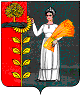 